Present: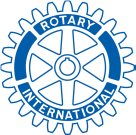 Kari Buttenhoff Annette BensonBrad Schmidt Kayla SwansonBrandon Zumwalt Dave Lady Melissa Knott Michelle Goltz                               Art BensonJesse Schweiss James MillerBob Mathiasen Kathryn MuellerJesse Schweiss Bill Adams Meeting called to order at 11:05 AM on 06/21/2023Secretary’s Report – JesseApprove minutes from March. Melissa moves to approve minutes.  Brandon seconds.  Motion passes.Treasurer’s Report – Kari ButtenhoffGraduation party expenses will be covered and will be added as a budget item. Motion for reimbursement for $1051.19 made by Melissa, second by Michelle. Consideration for adding this as a budget line item.Increase in retired dues to $200.00 inclusive of district, and international dues and local club dues, motion by Melissa, second by Bill.New checking account signers, drop past president Melissa Knott and add new president Bill AdamsMotion to approve budget by Melissa, second by MichelleCommunications Report – Jesse SchweissNothing new this month.  Membership Report – Michelle Goltz New potential membership category suggestion – will not be considered at this time due to too many problems implementing it. Honorary Membership – indefinite membership until rescinded. Members must submit the request to rescind membership. Motion to approve by Melissa, Second by Bill. Social Report – Bob MathiasenJune will be a bus ride to Granite Falls Rodeo (week of Willmar Fest). Discussion on changing what we do in June each year as it seems to be a busy Month with Willmar Fest going on. August will be the boat cruise on Green Lake. July will be skipped being that Independence Day and Rockin’ Robbins are all going on that month.International Foundation Report – Brad SchmidtNew Paul Harris society member. Will schedule a presentation in the near future to give out pins.Club Foundation Report – Brandon ZumwaltNothing new this monthInternational Report – Annette Benson/Bill AdamsNothing new this monthService Report – James Miller Nothing new this monthNew Business –  Club computer will be left in the podium after Dave’s presidency is finished.Melissa has submitted her resignation in writing to Dave. Bob makes motion to approve, Brad seconds.  M/A/S/C to adjourn the meeting – Michelle motions.  Brad seconds.  Motion approved.Meeting adjourned at 11:43 amRespectfully Submitted by: Jesse Schweiss